Meeting Minutes from Wednesday, June 8, 2022Rose Hill Plantation - Oak Terrace Restaurant Members in attendance.... 46Time:  6:00 P.M.Our meeting was called to order by our President, Al WologoFirst order of business - New MembersHarry Stickley - 1997 C5 Red CoupeJohn Hill - 2022 Grey CoupeMichael Yarusinsky - 1965 Goldwood YellowGuy Weidenbach - 1962 Red RoadsterAl Wester - 2019 ZR1 Red CoupeAl wanted to acknowledge any “special” birthday’s, anniversaries or events, since our last meeting.Patty “Party Patty” McGraw, turned “80.”  We all know that “age” is just a number, and we wish Pattymany many more years of good health and happiness!!!  You rock it!!! 🎂🎂🎉🎉🥰🥰Treasurers Report:  Our Treasurer - Will MeachamMoney from our Car Show  -   $6049.00 total Check to Special Olympics Area 8 - $4500.00Car Show expenses - $815.00Current Balance in our account/Operations. -  $ 3,000.00Our Car Show - Held Saturday, May 14th. -  Chairman of the show, Our Vice President, Bert DeFazio.60 cars in attendance  -  37 Car Club CarsOther Car Clubs in attendance:  Sun City Car Club, Dreamers Car Club, Charleston Car Club, and                                                          Margaritaville Car Club Bert spoke on how this car show was a “joint effort” and thanked all our volunteers for their help.We were able to present a check to “Special Olympics,” for $4,500.00 to Valerie Brown, for funds raised, donations and contributions.  Valerie spoke, and said, because of this donation, Special Olympics will beable to start a “New Program,” for Area 6, benefiting Beaufort, Colleton, Hampton and Jasper Counties. The Director from Special Olympics Kathy Cramer will attend our meeting in July for the official presentation. Also, donated by Paul Walk & Ann Schaeffer....bowling tickets for a day of fun at Station 300 and,Gift Cards to Cracker Barrel, donated by Cheryl & Fred Schattall.THANK YOU everyone for your generosity and help, for this worthy cause.Our “spotlight” speaker was our Treasurer, Will Meacham...he shared how he became a Corvette enthusiastand is a lover of all types of cars...but still treasuring his 1969 Stingray - C-3.Also, an added note, Will took “2nd place” at our Club Car Show.  CONGRATULATIONS!!Next, our Club Chairman, Marge Steffes, spoke of a luncheon, set up by Margie and Carol & Nicole Galli for“WOMEN DRIVING CORVETTES,” at Concours d’ Elegance...Corvettes of Hilton Head.Seventeen women drove their Corvettes to the Port Royal Plantation, where they gathered and parked their cars, to the amazement of many Plantation members mostly (men). 😉😉😉. Way to go ladies!!!Not only was a great time had by all these women, but Bill Schmidt presented a “SPECIAL EDITION WATCH,” from the Concours d’Elegance...a one of a kind piece, and the winner of this special watch wasMarsha Metzger.  Wear it well!!!🤩🤩Ann Schaeffer reminded us of the upcoming “Brunch at Jane’s” on Sunday, June 12th.  11amShe has a few more seats available....contact her if you plan on attending.  Enjoy everyone!!!Al spoke again about upcoming car shows and events...Saturday, November 5-6th, at Port Royal...for all ‘generation’ Corvettes.Note:  This Show is also the weekend of the Concours.Also, upcoming “trips for consideration.”  Remember “Drive it, Not Park it!!!”🤗🤗Spring MountainPike’s PeakIndy 500Robling TrackHooked on Driving - OctoberCorvette of Carlisle - AugustOglethorpe SpeedwayOur next meeting - Wednesday, July 13th - Rose Hill Plantation/Oak Terrace Restaurant Also, our August meeting, will also be at Rose Hill....Party Patty will be organizing these.She is also trying to set up our “Fall” meetings on Hilton Head...making traveling fair for everyone!Lastly, our 50/50 raffle was $130.00 total....Our winner, our Treasurer, Will Meacham, won $65.00!!!!Congratulations!!!🤗🤗🎉🎉In closing, some of our members have been ill...Vicki Pasquale, Fred Schattall and Bert DeFazio...Let’s send “get well” wishes and prayers...hope they get well soon!!!🤒🤧😷🤕On a personal note, thank you all for all my cards and get-well wishes sent to me over these past couple of months.  So many “well wishes,” have surely helped my spirt and morale.As always, thank you, one and all!!!!  Judy🤓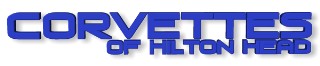 